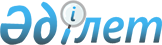 О внесении изменений и дополнения в решение маслихата Мамлютского района Северо-Казахстанской области от 29 декабря 2018 года № 42/3 "Об утверждении бюджета Новомихайловского сельского округа Мамлютского района Северо-Казахстанской области на 2019-2021 годы"Решение маслихата Мамлютского района Северо-Казахстанской области от 19 июня 2019 года № 52/3. Зарегистрировано Департаментом юстиции Северо-Казахстанской области 21 июня 2019 года № 5452
      В соответствии со статьями 106 и 109-1 Бюджетного кодекса Республики Казахстан от 4 декабря 2008 года, пунктом 2-7 статьи 6 Закона Республики Казахстан от 23 января 2001 года "О местном государственном управлении и самоуправлении в Республике Казахстан" маслихат Мамлютского района Северо-Казахстанской области РЕШИЛ:
      1. Внести в решение маслихата Мамлютского района Северо-Казахстанской области "Об утверждении бюджета Новомихайловского сельского округа Мамлютского района Северо-Казахстанской области на 2019-2021 годы" от 29 декабря 2018 года № 42/3 (опубликовано 16 января 2019 года в эталонном контрольном банке нормативных правовых актов Республики Казахстан в электронном виде, зарегистрировано в Реестре государственной регистрации нормативных правовых актов под № 5153) следующие изменения и дополнение:
      пункт 1 изложить в следующей редакции: 
       "1. Утвердить бюджет Новомихайловского сельского округа Мамлютского района Северо-Казахстанской области на 2019-2021 годы согласно приложениям 1, 2 и 3 соответственно к настоящему решению, в том числе на 2019 год в следующих объемах:
      1) доходы –29134 тысячи тенге:
      налоговые поступления – 8274 тысячи тенге;
      неналоговые поступления – 0 тысяч тенге;
      поступления от продажи основного капитала – 0 тысяч тенге;
      поступления трансфертов – 20860 тысяч тенге;
      2) затраты – 29907,9 тысяч тенге;
      3) чистое бюджетное кредитование – 0 тысяч тенге:
      бюджетные кредиты– 0 тысяч тенге;
      погашение бюджетных кредитов – 0 тысяч тенге;
      4) сальдо по операциям с финансовыми активами – 0 тысяч тенге:
      приобретение финансовых активов – 0 тысяч тенге;
      поступление от продажи финансовых активов государства – 0 тысяч тенге;
      5) дефицит (профицит) бюджета – -773,9 тысячи тенге;
      6) финансирование дефицита (использование профицита) бюджета – 773,9 тысячи тенге;
      поступления займов – 0 тысяч тенге;
      погашение займов – 0 тысяч тенге;
      используемые остатки бюджетных средств – 773,9 тысячи тенге.";
      дополнить пунктом 5-2 следующего содержания:
      "5-2. Учесть в бюджете объемы целевых текущих трансфертов передаваемых из бюджета Мамлютского района Северо-Казахстанской области в бюджет государственного учреждения "Аппарат акима Новомихайловского сельского округа Мамлютского района Северо-Казахстанской области" на 2019 год в сумме 2504 тысячи тенге.".
      Приложение 1 к указанному решению изложить в новой редакции согласно приложению к настоящему решению.
      2. Настоящее решение вводится в действие с 1 января 2019 года. Бюджет Новомихайловского сельского округа Мамлютского района Северо-Казахстанской области на 2019 год
					© 2012. РГП на ПХВ «Институт законодательства и правовой информации Республики Казахстан» Министерства юстиции Республики Казахстан
				Приложение к решению маслихата Мамлютского района Северо-Казахстанской области от 19 июня 2019 года № 52/3Приложение 1 к решению маслихата Мамлютского района Северо-Казахстанской области от 29 декабря 2018 года № 42/3
Категория
Категория
Категория
Наименование
Сумма, тысяч тенге
Класс
Класс
Наименование
Сумма, тысяч тенге
Подкласс
Наименование
Сумма, тысяч тенге
1
2
3
4
5
1) Доходы
29134
1
Налоговые поступления
8274
01
Подоходный налог
2266
2
Индивидуальный подоходный налог
2266
04
Налоги на собственность
6008
1
Налоги на имущество
16
3
Земельный налог
946
4
Налог на транспортные средства 
5046
2
Неналоговые поступления
0
3
Поступления от продажи основного капитала
0
4
Поступления трансфертов
20860
02
Трансферты из вышестоящих органов государственного управления
20860
3
Трансферты из районного (города областного значения) бюджета
20860
Функциональная группа
Функциональная группа
Функциональная группа
Наименование
Сумма, тысяч тенге
Администратор бюджетных программ
Администратор бюджетных программ
Наименование
Сумма, тысяч тенге
Программа
Наименование
Сумма, тысяч тенге
1
2
3
4
5
2) Затраты
29907,9
01
Государственные услуги общего характера
13015,9
124
Аппарат акима города районного значения, села, поселка,сельского округа
13015,9
001
Услуги по обеспечению деятельности акима города районного значения, села, поселка, сельского округа
12665,9
022
Капитальные расходы государственного органа
350
07
Жилищно-коммунальное хозяйство
1225
124
Аппарат акима города районного значения, села, поселка, сельского округа
1225
008
Освещение улиц в населенных пунктах
1046
011
Благоустройство и озеленение населенных пунктов
179
08
Культура спорт туризм и информационное пространство 
13406
124
Аппарат акима города районного значения, села, поселка, сельского округа
13406
006
Поддержка культурно-досуговой работы на местном уровне 
13406
13
Прочие
2261
124
Аппарат акима города районного значения, села, поселка, сельского округа
2261
040
Релизация мероприятий для решения вопросов обустройства населенных пунктов в реализацию мер по содействию экономическому развитию регионов в рамках Программы развитие регионов до 2020 
2261
3) Чистое бюджетное кредитование
0
Бюджетные кредиты
0
Категория
Категория
Категория
Наименование
Сумма, тысяч тенге
Класс
Класс
Наименование
Сумма, тысяч тенге
Подкласс
Наименование
Сумма, тысяч тенге
5
Погашение бюджетных кредитов
0
4) Сальдо по операциям с финансовыми активами
0
Приобретение финансовых активов
0
 6
Поступления от продажи финансовых активов государства
0
5) Дефицит (профицит) бюджета
-773,9
6) Финансирование дефицита (использование профицита) бюджета
773,9
7
Поступления займов
0
Функциональная группа
Функциональная группа
Функциональная группа
Наименование
Сумма, тысяч тенге
Администратор бюджетных программ
Администратор бюджетных программ
Наименование
Сумма, тысяч тенге
Программа
Наименование
Сумма, тысяч тенге
1
2
3
4
5
 16
Погашение займов
0
Категория
Категория
Категория
Наименование
Сумма, тысяч тенге
Класс
Класс
Наименование
Сумма, тысяч тенге
Подкласс
Наименование
Сумма, тысяч тенге
8 
Используемые остатки бюджетных средств
773,9
01
Остатки бюджетных средств
773,9
1
Свободные остатки бюджетных средств
773,9